Hail Mary 
By: Andrea 
                              Hail Mary, full of grace, the Lord is with thee; blessed art Thou amongst women, and blessed is the fruit of Thy womb, Jesus. Holy Mary, Mother of God, pray for us sinners, now and at the hour of our death. Amen.Written by Andrea, 8 years oldHail Mary full of grace,This is saying that Mary should be hailed as our Queen, and our mother, and that she is full of special things.the Lord is with thee,that Mary is with Our Lord, sitting next to him in HeavenBlessed are thou among women,that she was and is special because she was chosen to have Christ, by God Our Father.And blessed is the fruit of thy womb, JesusThis means the baby in her tummy is special also, because he is the Savior of the world, and the redeemer of our souls.Holy Mary, Mother of GodThis is saying that Mary is Holy because she is the chosen from the beginning of time to have God as her son.Pray for us sinners, now and at the hour of our death,We are asking her to say a little prayer for us because we are sinners. Sinners need to say they are sorry to God for breaking His Laws, (ten commandments) she will help us now and when our time here on earth is over.Amen.Amen means I believe all that I just said is true. This also is like putting a stamp on the letter and sending it to Heaven.A Note From Andrea's MomSeptember 25, 2000My daughter who is 8, sat down this weekend and began to write like I had never seen her do before. 
She would say the Hail Mary, then stop & write. Again and again she did this. 
I was given the paper later and she told me to relay all that she had written to you (the website lady is what she calls you). You inspired her to dissect the Hail Mary prayer, just as you had done the Our Father. I don't know if you already have this on your site, but if you do not & wish to use the following version you are more than welcome to it. 
I like it because so many have said that Christ will return in the Little Children.... 
and that ....the children shall lead them... 
I also like it because if she wrote this that means she understands it, and means maybe it will help some other child understand it better, too. 
She also informed me as I was typing this that each time we say this prayer we are giving Our Mother in Heaven a rose, and here on earth a rose mean I love you, so in heaven it must mean the same thing.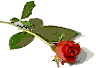 http://www.ainglkiss.com/rosary4kids/hm.htm